Venkatesh 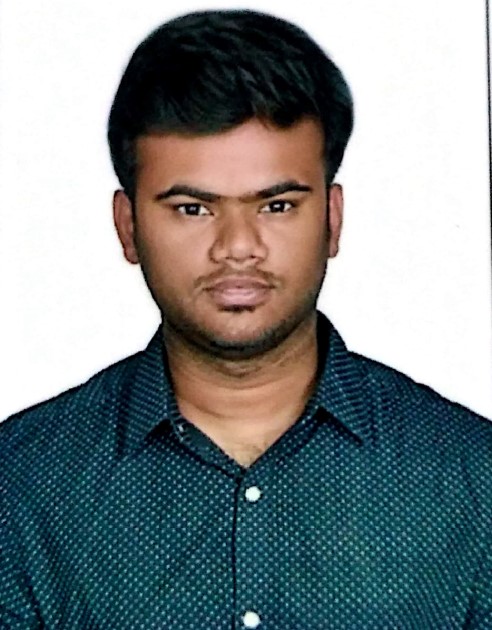 CAREER OBJECTIVETo be associated with an organization that provides a platform to exhibit my knowledge and skills to achieve mutual growthACADEMIC QUALIFICATIONKCT Business School, Coimbatore — MBAJUNE 2015 - 2017CGPA: 7.0RVS College of Arts and Science,Coimbatore — B.com(Commerce) 2010 - 2013CGPA: 5.9University: Bharathiyar UniversityPROFESSIONAL EXPERIENCEJaro Educations -  From December ,2016 to February 2018Business Development through deals (B2B and B2C) Relationship administrationLead age Sales introductions End to End dealsTata Consultancy Services – 2 years (2013-2015)Vast experience in mortgage loans and loss mitigation management.Monitored and collected delinquent account data on a daily basisPerformed borrower financial evaluations.Provided assistance to other loss mitigation specialists as needed.Ensured appropriate resolutions from problem area identification.Evaluated delinquent files in a timely manner to determine borrower options.Obtained and assessed loan records title endorsements and loan modifications.Planned repayment options in consultation with borrowers and realtorsPROJECT & INTERNSHIP DETAILS	Internship Company 	: KCT Alumni Relations.Period	: 2015Achievements / Co Curricular Activities  Successfully conducted Global Alumni Meet 2015Best service award from KCT Alumni relationsfor handling digital marketing activities of alumni meet.